GROWING IN FRUITFULNESS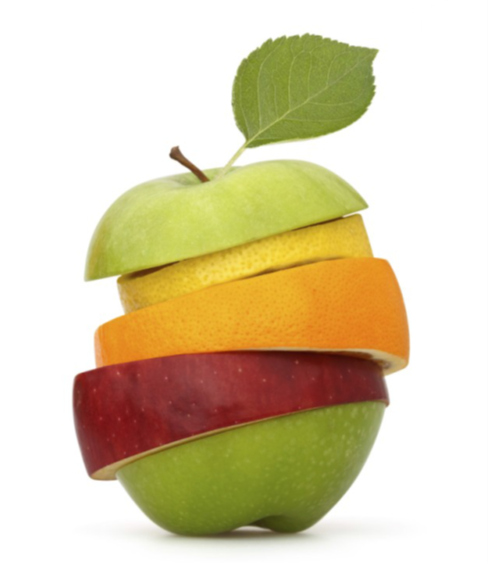 The Vision | John 15 v. 1-17 (New International Version)Listen and pay attention to the images as the passage is read.  Which picture illustrating John 15 did you find most striking?  Why?1 ‘I am the true vine, and my Father is the gardener.  2 He cuts off every branch in me that bears no fruit, while every branch that does bear fruit he prunes[a] so that it will be even more fruitful.  3 You are already clean because of the word I have spoken to you.  4 Remain in me, as I also remain in you.  No branch can bear fruit by itself; it must remain in the vine.  Neither can you bear fruit unless you remain in me.5 ‘I am the vine; you are the branches.  If you remain in me and I in you, you will bear much fruit; apart from me you can do nothing.  6 If you do not remain in me, you are like a branch that is thrown away and withers; such branches are picked up, thrown into the fire and burned.  7 If you remain in me and my words remain in you, ask whatever you wish, and it will be done for you.  8 This is to my Father’s glory, that you bear much fruit, showing yourselves to be my disciples.9 ‘As the Father has loved me, so have I loved you.  Now remain in my love.  10 If you keep my commands, you will remain in my love, just as I have kept my Father’s commands and remain in his love.  11 I have told you this so that my joy may be in you and that your joy may be complete.  12 My command is this:  love each other as I have loved you.  13 Greater love has no one than this: to lay down one’s life for one’s friends.  14 You are my friends if you do what I command.  15 I no longer call you servants, because a servant does not know his master’s business.  Instead, I have called you friends, for everything that I learned from my Father I have made known to you.  16 You did not choose me, but I chose you and appointed you so that you might go and bear fruit – fruit that will last – and so that whatever you ask in my name the Father will give you.  17 This is my command:  love each other.Fruitfulness in challenging times for the Church:  >   <   =More than merely faithfulness to the way we have always done things in a changing world;Often less than success in the eyes of a superficial world;But always the growth of His Kingdom that is not of this world.Unpacking the vision a bit more… back into John 15Picture – Church:  It’s a field, not a factory v.1Pain – Growth:  It involves pruning v.2Promise – Expectation:  Look for the fruit v.5Prayer – Ask:  Fruit is given from above v.7Purpose – Him:  It’s not about us v.8Pathway – Follow:  It’s modelled by Jesus v.9-15Privilege – Appointed:  Right here, right now v.16Surveying the landscape of your congregational life and witness:  Fruitful or unfruitful? 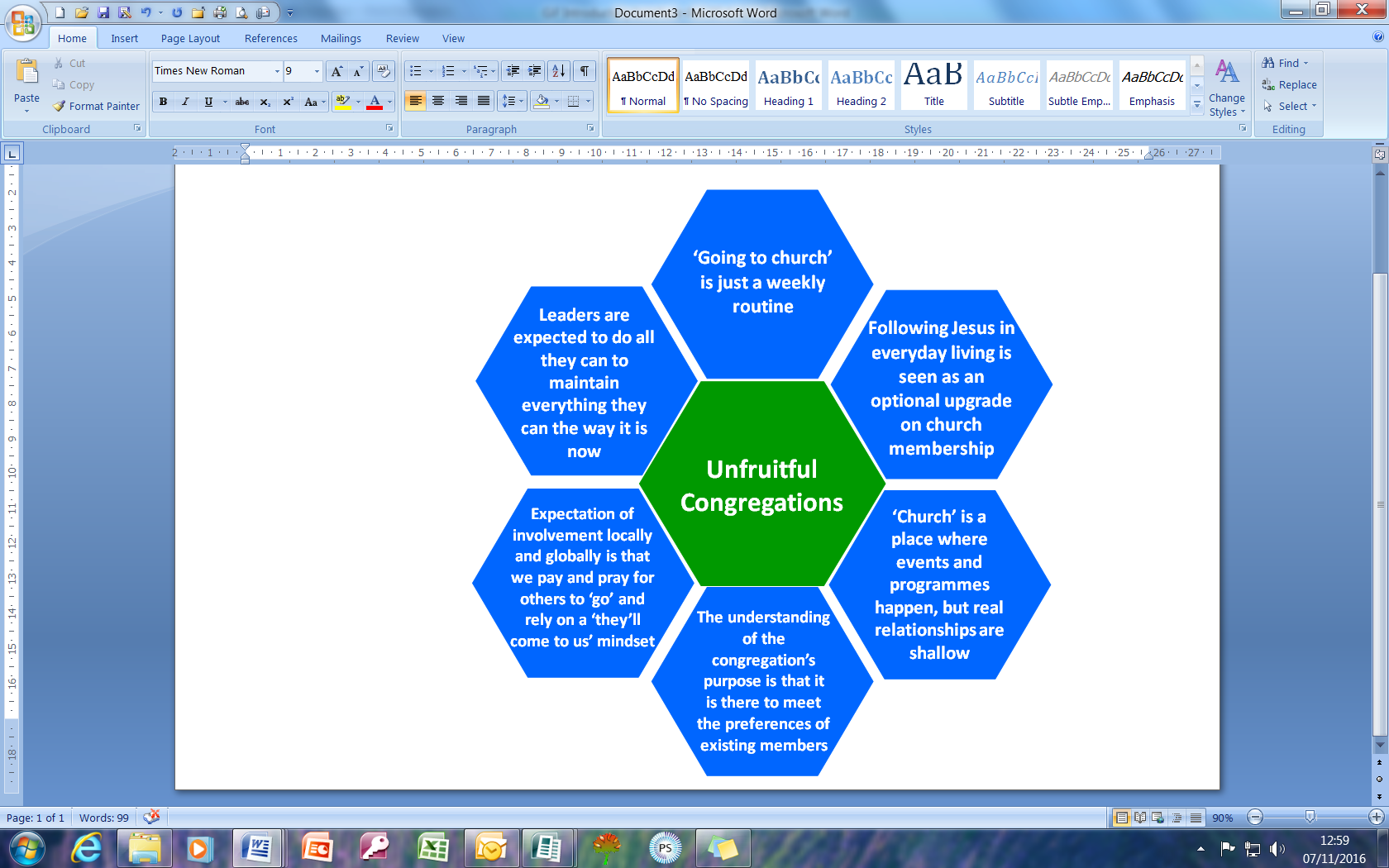 AS A GROUP:  Discuss the area of greatest unfruitfulness in your congregation’s life and witness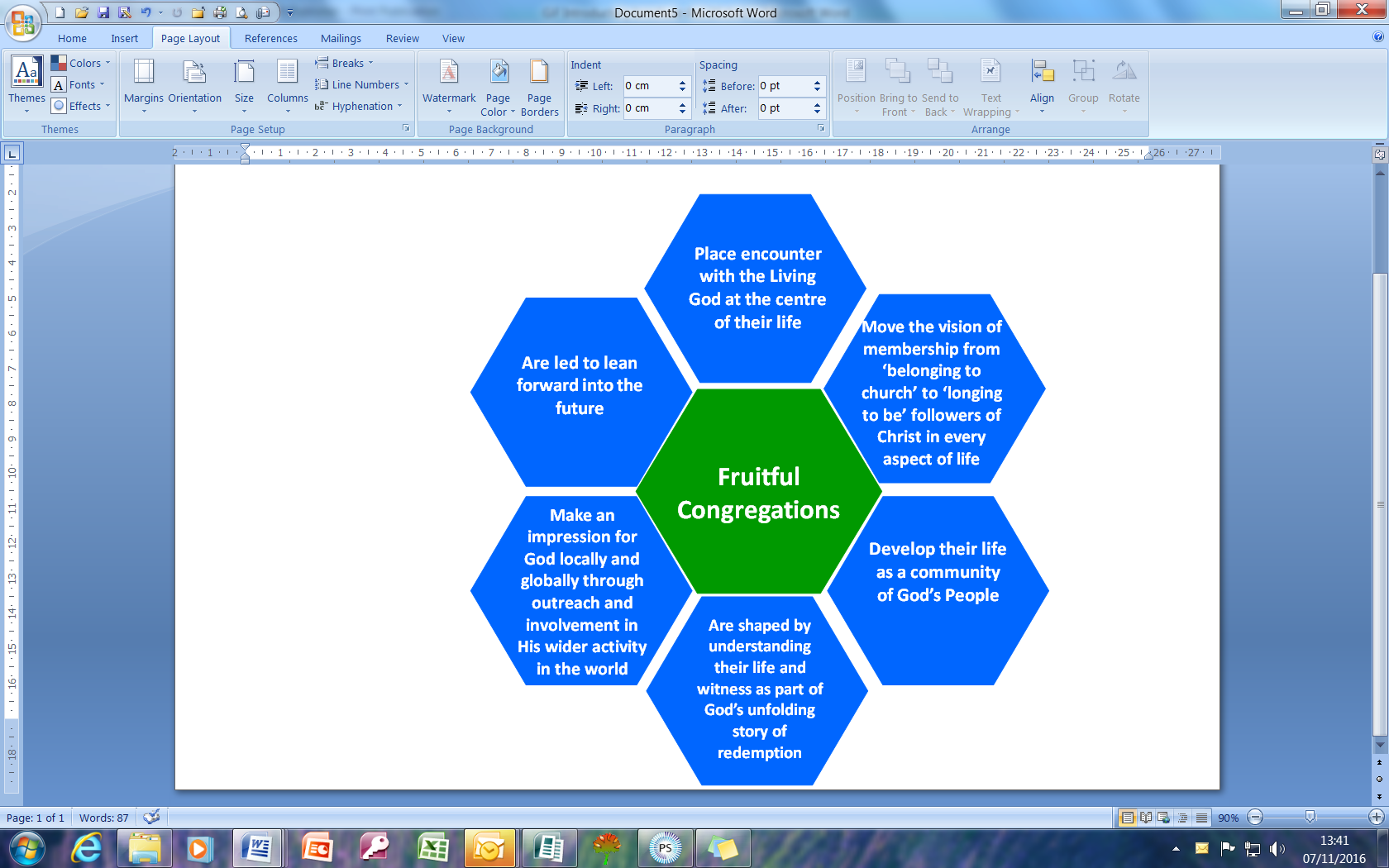 AS A GROUP:  Discuss the area of greatest fruitfulness in your congregation’s life and witnessGrowing the fruitfulness conversation in your congregation:  Three key seasonsSeason 1 SEEDING:  Introduce God’s vision of fruitfulness to your membersSeason 2 RIPENING:  Identify two areas in which you want to prioritise growthSeason 3 HARVESTING:  Implement the development of habits and ways of doing things which, under God, work the ground and sow the seed for a local expression of fruitfulnessA conversation that is yours to grow:  Know, plan, pace your own particular journey toward greater fruitfulnessResources for growing the fruitfulness conversation in your congregationAll resources available at https://www.presbyterianireland.org/fruitfulcongregationsSeason 1 SEEDING:  Introduce God’s vision of fruitfulness to your members – Web-based, flexible launch resource and material for 6 follow up sessionsSeason 2 RIPENING:  Identify two areas in which you want to prioritise growth - A second evening gathering to take stock February/March 2017- A discussion tool to choose two areas in which to work for use in Kirk Session, working groups or whole congregation settingsSeason 3 HARVESTING:  Implement the development of habits and ways of doing things which, under God, work the ground and sow the seed for a local expression of fruitfulness – Signposting resources, stories and ideasIn every season WATERING:  Interceding in prayer – Fruitful Congregations Prayer Journey www.presbyterianireland.org/Prayer/Prayer-Journey or copy from CLW officeA closer look at resources for Season 1 - SEEDING:  Introduce God’s vision of fruitfulness to your members AS A GROUP:  Discuss how best you could seed the vision of fruitfulness in your congregation?A look ahead to seasons 2 and 3 - RIPENING and HARVESTING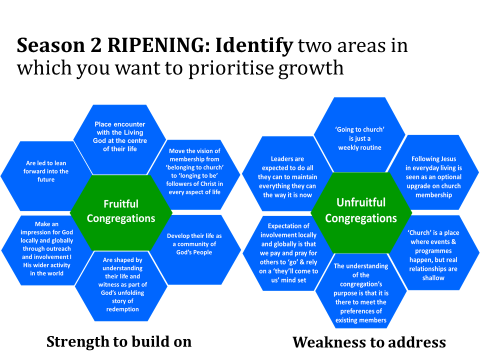 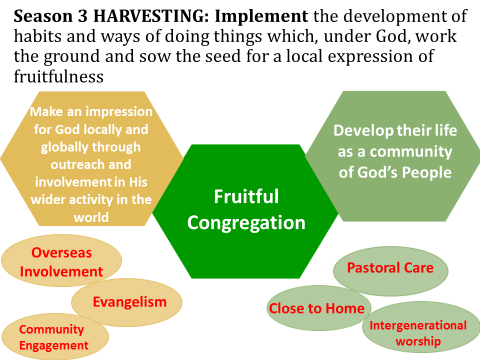 